FAKULTNÍ THOMAYEROVA NEMOCNICEVÍDEŇSKÁ 800140 59 PRAHA 4 - KRČAdresát: ROWER UPS s.r.o. Družstevní ochoz 28/1306 140 00  Praha 4Připravil, podpisInvestice:          XProvoz:        OBJEDNÁVKA Č.                  00629-121-2022Středisko: 00629Datum vystavení:              03/11/2022Dodací lhůta:                    Dopravní dispozice:  Fakultní Thomayerova nemocnice – pavilon U porodní sályVyřizuje/telefon:Bankovní spojení: ČNB 20001-36831041/0710Věc, popis: Objednávám u Vás dodání dvou zdroju UPS ITYS 6000VA a 3000VA on-line včetně příslušenství -bateriové skříně, záložní sady baterii pro splnění požadavku napájení VDO (velmi důležitých obvodů) pro zdravotnické zařízení dle platných ČSN, kabelové sady a montáž pro porodní sály gynekologicko-porodního oddělení dle PL 079-OS-2022. Středisko 18022.Kontaktní osoba(y)/telefon:ZKO: 371 97 000   IČO: 00064 190    DIČ: CZ00064190Cena bez DPH:         281.586,00 KčNa faktuře uvádějte vždy číslo objednávky a splatnost faktur 60 dní+60 dní bez penalizace. Fakturu vystaví dodavatel do 7 pracovních dní a zašle ve dvojím vyhotovení na adresu odběratele.Prohlášení dodavatele: S obsahem objednávky souhlasím a objednávku přijímám.Datum: _______09.11.2022___________________Za dodavatele, podpis, razítko: __________________________________________SchválilSchválilSchválil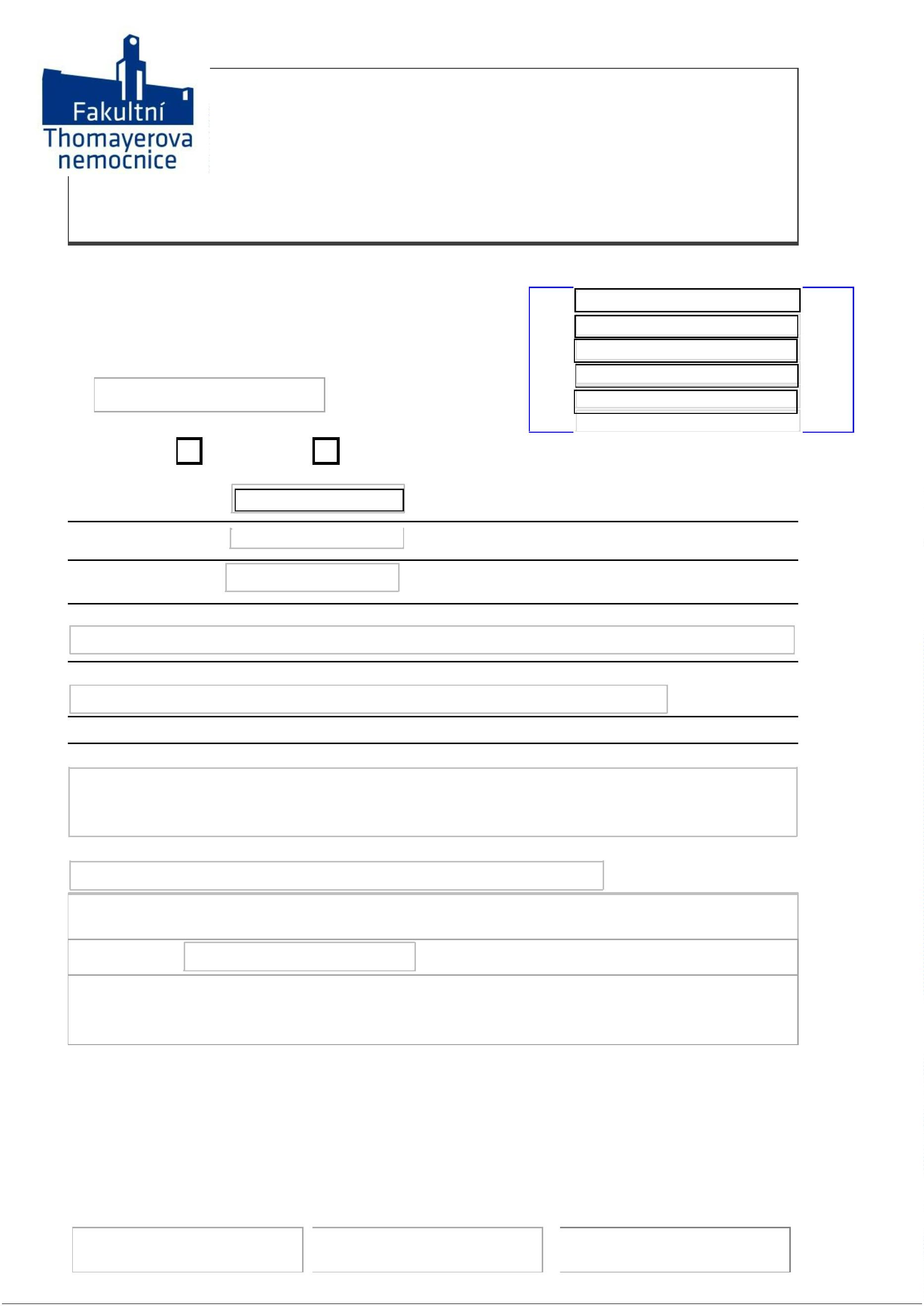 